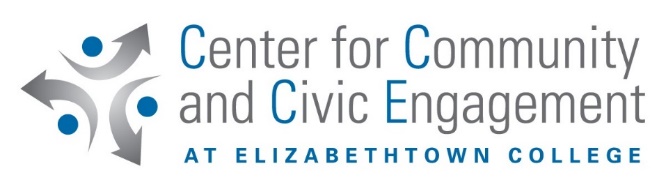 Community-Based Learning AgreementFall__	Spring__ 	Year______Name______________________________   	 Phone_____________________Service placement/Agency name____________________________________________________Phone___________________________ Placement Contact Person____________________________As a student enrolled in __________your signature below states your commitment to the following: 	hours of community service in the above named placement beginning as soon as possible but no later than the week of_______________Specific hours will be determined mutually by the student's schedule and the needs of the placement. HOWEVER, ONCE A SCHEDULE IS DETERMINED, THE STUDENT WILL ADHERE TO AGREED UPON DATES AND TIMES.Student volunteer will comply with the agency standards and regulations set forth by contact person. Student	volunteer will service in a professional manner with respect for others and an open, caring attitude. Student	volunteer will be on time, call the placement if they cannot attend due to an illness, and will carry out assigned and agreed upon tasks or services. Student volunteer will abide by all policies of the placement, especially with regard to confidentiality.If the student encounters any difficulties or concerns regarding this assignment, he/she will contact their professor or The Center for Community and Civic Engagement, 717-361-3025.By signing below, the service placement contact person agrees to the following:To provide orientation and necessary training to the student volunteer, thereby stating clearly the goals of the program agency and the needs of the population served.To provide on-going support and direction, as appropriate, to the student volunteer.To contact The Center for Community and Civic Engagement, 717-361-3025, with questions, concerns, and/or feedback about this project or the student volunteer.By signing below, the professor agrees to the following:To provide guidance to the student and agency by stating clearly the goals of the class.2.	Send a copy of this agreement to the Center for Community and Civic Engagement.Together, we have agreed that the above student will serve in the above named placement, ending on or before               __________   on the following day(s) during the week/weekend	  _______     At the specific time(s)      	__________________Student Signature____________________________________________	Date_____________Placement Contact Person Signature_____________________________	Date_____________Faculty Signature_____________________________________________	Date_____________PLEASE RETURN THIS CONTRACT to your professor by ________________________(date)